In de tweede maand van ons verblijf in Eindhoven is Broeder Henricus nog onverwachts van ons heengegaan. Hij was ruim 92 jaar oud en in het 75e jaar van zijn professie. Als leerling van de broederschool te Rotterdam is hij kennelijk geboeid geraakt door de gedachte zich bij zijn leermeesters aan te sluiten. Wellicht speelde ook mee dat zijn neven Piet en Wim van Lieshout de weg naar het juvenaat in Dongen ook al gevonden hadden.Na zijn eerste professie op 19 maart 1935 was Broeder Henricus enkele jaren werkzaam in Heiloo. In 1937, twintig jaar oud, werd hij surveillant bij de juvenisten. Hij zou dat twaalf jaar blijven en was de rechterhand van de elkaar opvolgende directeuren, de Broeders Heribertus en Fidelis. In 1949 volgde zijn eerste benoeming als overste - er zouden nog vele volgen - en wel in Rotterdam, waar hij het vertrek van de broeders uit het Sanatorium “Vredeoord” voorbereidde en voor huisvesting van de broeders-onderwijzers zorgde. Na een bestuursperiode in Den Haag volgden zes jaren oversteschap in de St. Willibrordusstichting te Heiloo. Hier had hij een belangrijke rol in de verandering van de bestuursstructuur van dit omvangrijk instituut. In 1961 werd hij directeur van de juvenisten te Vught en vervolgens overste van Mariaoord tot de opheffing van het juvenaat in 1969.Na een kort verblijf in Den Haag, waar hij parochiewerk deed, verhuisde hij naar Oostakker om daar het generaalhuis te besturen. Na afloop van zijn bestuurstermijn werd hij overste in “Reinier van Arkel” in Den Bosch, waar hij een belangrijke taak had bij het vertrek van de broeders uit het oude huis en de aankoop en inrichting van het huis “De ‘Twaalf Apostelen” in de St.-Jorisstraat. In 1981 kwam hij naar Dongen, waar hij in het Gerardus Majellahuis ging wonen. Hij nam hier de taken van missieprocurator en bezoeker van de families van de missionarissen op zich; ook was hij een aantal jaren vicaris en econoom van het huis.Bij de sluiting van het Gerardus Majellahuis in 2002 verhuisde hij naar Broederhuis Glorieux. Lichamelijk was hij toen al op zijn retour: gezicht en gehoor lieten het steeds meer afweten. Het lopen ging zeer moeilijk worden, zodat hij in feite op de rolstoel was aangewezen. Zo is hij begin oktober met ons naar Eindhoven verhuisd. Op 18 november jl. werd hij getroffen door een hersenbloeding. Na enkele dagen ziekenhuis kwam hij terug en overleed in de nacht van zondag 22 november in alle rust. Na een uitvaartviering in de kapel te Eindhoven werd hij in de middag van 27 november op ons kerkhof te Dongen begraven.Broeder Henricus was een man wiens wezen het stempel van een bepaalde ernst droeg. Hij bezat een natuurlijke autoriteit en straalde daarbij een zekere rust uit, waardoor zijn gezag iets vanzelfsprekends had. Hij was een geboren bestuurder met een gezond inzicht in het aanpakken en oplossen van problemen.De laatste jaren van zijn lange leven heeft hij als een last ervaren. De man die altijd zoveel voor anderen geregeld had, was grotendeels op hulp door anderen aangewezen. Hij heeft het daar moeilijk mee gehad. De besturen en de broeders hebben op deze harde werker die zijn congregatie volledig was toegewijd, kunnen bouwen. De congregatie is hem veel dank verschuldigd.Hij ruste in vrede.Br. A.R.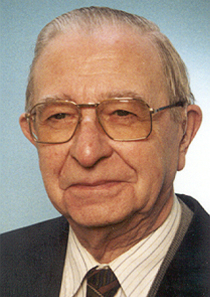 BR HENRICUS VAN DE LANGKRUISGeboren te Rotterdam op 24 juli 1917Overleden te Eindhovenop 22 november 2009